※ Day（日期） ，Time（時間），於相同日期及時間內，不可重復申請※ 語學堂（韓國語課程）申請者必須根據語學堂分班考試結果調整 大學部課程時間。需要調整者學校將根據考試分班結果後進行個別通知※ 附加文件: 供參考用2017學年度第二學期 Korean&English Course清單（2018學年度第二學期課程表會有所變動，請需要申請的學生進行個別聯系。申請書下方課程申請表中未有書寫標明的話不可進行課程選課）
機場接機日期和時間: 2018.08.30（周四） 10:00 ~ 14:00  仁川國際機場※ 請務必依據機場接機日期和時間購買機票，並將網上機票通過文件形式發送給我校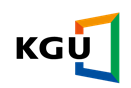         경기대학교 교환학생 신청서/ 京畿大學交換生入學申請書        경기대학교 교환학생 신청서/ 京畿大學交換生入學申請書        경기대학교 교환학생 신청서/ 京畿大學交換生入學申請書        경기대학교 교환학생 신청서/ 京畿大學交換生入學申請書        경기대학교 교환학생 신청서/ 京畿大學交換生入學申請書1. 개인정보 個人信息1. 개인정보 個人信息1. 개인정보 個人信息1. 개인정보 個人信息1. 개인정보 個人信息대학명 學校名稱전공/학년 專業/學年/사 진照片(3.5cm*4.5cm)성명 英文姓名성별
性别男  □   女  □사 진照片(3.5cm*4.5cm)국적/민족 國籍/民族/생년월일 出生日期사 진照片(3.5cm*4.5cm)여권번호 護照號碼여권만료일 有效日期사 진照片(3.5cm*4.5cm)연락처 聯系電話E-mail 電子郵箱사 진照片(3.5cm*4.5cm)WeChat ID(必須加入)LINE ID(必須加入)주소 國內英文地址2. 수업신청 申請交換時間與選擇課程類別 (請用√表示)2. 수업신청 申請交換時間與選擇課程類別 (請用√表示)2. 수업신청 申請交換時間與選擇課程類別 (請用√表示)2. 수업신청 申請交換時間與選擇課程類別 (請用√表示)2. 수업신청 申請交換時間與選擇課程類別 (請用√表示)· 교환학생신청기간 申請交換生期間                           6 個月 □        12 個月 □· 교환학생신청기간 申請交換生期間                           6 個月 □        12 個月 □· 교환학생신청기간 申請交換生期間                           6 個月 □        12 個月 □· 교환학생신청기간 申請交換生期間                           6 個月 □        12 個月 □· 교환학생신청기간 申請交換生期間                           6 個月 □        12 個月 □· 정규학부수업 大學 大學部 課程 （包括大學部韓國語選修課 ）             申請 □· 정규학부수업 大學 大學部 課程 （包括大學部韓國語選修課 ）             申請 □· 정규학부수업 大學 大學部 課程 （包括大學部韓國語選修課 ）             申請 □· 정규학부수업 大學 大學部 課程 （包括大學部韓國語選修課 ）             申請 □· 정규학부수업 大學 大學部 課程 （包括大學部韓國語選修課 ）             申請 □· 전문한국어수업 語學院 (韓國語課程)            秋季 □    冬季 □    春季  □    夏季 □· 전문한국어수업 語學院 (韓國語課程)            秋季 □    冬季 □    春季  □    夏季 □· 전문한국어수업 語學院 (韓國語課程)            秋季 □    冬季 □    春季  □    夏季 □· 전문한국어수업 語學院 (韓國語課程)            秋季 □    冬季 □    春季  □    夏季 □· 전문한국어수업 語學院 (韓國語課程)            秋季 □    冬季 □    春季  □    夏季 □· 상세안내 詳細內容※ 上述日期及金額以2017學年第二學期為準，根據學校政策會有所改動。· 상세안내 詳細內容※ 上述日期及金額以2017學年第二學期為準，根據學校政策會有所改動。· 상세안내 詳細內容※ 上述日期及金額以2017學年第二學期為準，根據學校政策會有所改動。· 상세안내 詳細內容※ 上述日期及金額以2017學年第二學期為準，根據學校政策會有所改動。· 상세안내 詳細內容※ 上述日期及金額以2017學年第二學期為準，根據學校政策會有所改動。3. 기숙사신청 宿舍申請 (請用√表示)3. 기숙사신청 宿舍申請 (請用√表示)3. 기숙사신청 宿舍申請 (請用√表示)3. 기숙사신청 宿舍申請 (請用√表示)3. 기숙사신청 宿舍申請 (請用√表示)· 기숙사신청기간 宿舍申請期間   4 個月（16周） □   6 個月 （25周） □   12 個月 （51周） □※ 不申請2019冬季韓國語課程的學生只能申請宿舍4個月。 必須按照“申請學習期間與選擇課程學期期間”申請宿舍· 기숙사신청기간 宿舍申請期間   4 個月（16周） □   6 個月 （25周） □   12 個月 （51周） □※ 不申請2019冬季韓國語課程的學生只能申請宿舍4個月。 必須按照“申請學習期間與選擇課程學期期間”申請宿舍· 기숙사신청기간 宿舍申請期間   4 個月（16周） □   6 個月 （25周） □   12 個月 （51周） □※ 不申請2019冬季韓國語課程的學生只能申請宿舍4個月。 必須按照“申請學習期間與選擇課程學期期間”申請宿舍· 기숙사신청기간 宿舍申請期間   4 個月（16周） □   6 個月 （25周） □   12 個月 （51周） □※ 不申請2019冬季韓國語課程的學生只能申請宿舍4個月。 必須按照“申請學習期間與選擇課程學期期間”申請宿舍· 기숙사신청기간 宿舍申請期間   4 個月（16周） □   6 個月 （25周） □   12 個月 （51周） □※ 不申請2019冬季韓國語課程的學生只能申請宿舍4個月。 必須按照“申請學習期間與選擇課程學期期間”申請宿舍· 상세안내 詳細內容※ 正規入住及退宿以外的時間若需入住，在取得宿舍許可後方可入住(一天費用：11,000韓圜)※ 上述日程及金額以2018學年第一學期為準，根據學校政策可能會有所變動· 상세안내 詳細內容※ 正規入住及退宿以外的時間若需入住，在取得宿舍許可後方可入住(一天費用：11,000韓圜)※ 上述日程及金額以2018學年第一學期為準，根據學校政策可能會有所變動· 상세안내 詳細內容※ 正規入住及退宿以外的時間若需入住，在取得宿舍許可後方可入住(一天費用：11,000韓圜)※ 上述日程及金額以2018學年第一學期為準，根據學校政策可能會有所變動· 상세안내 詳細內容※ 正規入住及退宿以外的時間若需入住，在取得宿舍許可後方可入住(一天費用：11,000韓圜)※ 上述日程及金額以2018學年第一學期為準，根據學校政策可能會有所變動· 상세안내 詳細內容※ 正規入住及退宿以外的時間若需入住，在取得宿舍許可後方可入住(一天費用：11,000韓圜)※ 上述日程及金額以2018學年第一學期為準，根據學校政策可能會有所變動4. 비상연락망  其它緊急聯系方式4. 비상연락망  其它緊急聯系方式4. 비상연락망  其它緊急聯系方式4. 비상연락망  其它緊急聯系方式4. 비상연락망  其它緊急聯系方式4. 비상연락망  其它緊急聯系方式4. 비상연락망  其它緊急聯系方式성명 英文姓名성명 英文姓名관계  關系연락처 聯系電話연락처 聯系電話E-mail 電子郵箱주소 地址주소 地址5. 어학능력 語言能力5. 어학능력 語言能力5. 어학능력 語言能力5. 어학능력 語言能力5. 어학능력 語言能力5. 어학능력 語言能力5. 어학능력 語言能力언어 語言언어 語言언어 語言언어 語言언어 語言급수 級別 / 점수 分數급수 級別 / 점수 分數한국어 韓國語 (TOPIK)한국어 韓國語 (TOPIK)한국어 韓國語 (TOPIK)한국어 韓國語 (TOPIK)한국어 韓國語 (TOPIK)//영어 英語 (TOEFL/TOEIC)영어 英語 (TOEFL/TOEIC)영어 英語 (TOEFL/TOEIC)영어 英語 (TOEFL/TOEIC)영어 英語 (TOEFL/TOEIC)//6. 자기소개서 自我介紹6. 자기소개서 自我介紹6. 자기소개서 自我介紹6. 자기소개서 自我介紹6. 자기소개서 自我介紹6. 자기소개서 自我介紹6. 자기소개서 自我介紹성명 英文姓名성명 英文姓名전공 系所（ 所屬大學 ） (請用韓文或英文填寫以下表格，300字左右) (請用韓文或英文填寫以下表格，300字左右) (請用韓文或英文填寫以下表格，300字左右) (請用韓文或英文填寫以下表格，300字左右) (請用韓文或英文填寫以下表格，300字左右) (請用韓文或英文填寫以下表格，300字左右) (請用韓文或英文填寫以下表格，300字左右)7. 정규학부수업 수강신청 大學部 課程申請7. 정규학부수업 수강신청 大學部 課程申請7. 정규학부수업 수강신청 大學部 課程申請7. 정규학부수업 수강신청 大學部 課程申請7. 정규학부수업 수강신청 大學部 課程申請7. 정규학부수업 수강신청 大學部 課程申請7. 정규학부수업 수강신청 大學部 課程申請CodeNo.No.DayTimeCourse TitleCourse Title